                                                         ΠΡΟΣ 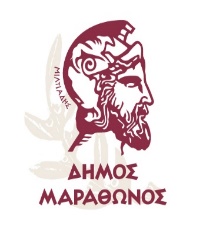 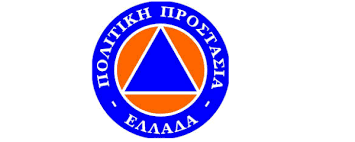 								    …………………………………………………………… 	ΠΟΛΙΤΙΚΗ ΠΡΟΣΤΑΣΙΑ               ΔΗΜΟΥ ΜΑΡΑΘΩΝΟΣ	           				   …………………………………………………………….               ΓΡΑΦΕΙΟ ΑΚΑΘΑΡΙΣΤΩΝ ΟΙΚΟΠΕΔΩΝ                ΥΠΕΥΘΥΝΗ ΓΡΑΦΕΙΟΥ : ΓΕΩΡΓΙΑ ΣΑΦΡΑ                                  …………………………………………………………….               ΚΙΝ: 6930079073               ΠΛΗΡOΦΟΡΙΕΣ - ΑΙΚ. ΛΙΟΥΤΑ :2294061147               ΓΡΑΜΜΑΤΙΚΟΘΕΜΑ:  ΚΑΘΑΡΙΣΜΟΣ ΟΙΚΟΠΕΔΩΝ  ΑΠΟ ΞΗΡΑ ΧΟΡΤΑ ΚΑΙ ΑΛΛΑ ΕΥΦΛΕΚΤΑ ΥΛΙΚΑΣε λίγες ημέρες ξεκινά η αντιπυρική περίοδος 2023  ( 1/5/2023 έως 31/10/2023 ) το/τα οικόπεδό/δα  σας παραμένει/νουν  ακαθάριστο/στα . Σας γνωρίζουμε ότι  πρέπει οι ιδιοκτήτες, νομείς και επικαρπωτές οικοπεδικών και λοιπών ακάλυπτων χώρων που βρίσκονται, εντός πόλεων, κωμοπόλεων και οικισμών και σε απόσταση μέχρι 100 μ. από τα όριά τους, να προβαίνουν στην  αποψίλωση αυτών από τα ξερά χόρτα και στην απομάκρυνσή τους καθώς και στην απομάκρυνση τυχόν άλλων εγκαταλειμμένων καυστών ή εκρήξιμων υλικών ή αντικειμένων που βρίσκονται μέσα σε αυτούς, προς αποτροπή του κινδύνου πρόκλησης πυρκαγιάς ή ταχείας επέκτασή της.Σε περίπτωση μη συμμόρφωσης ,επιβάλλεται διοικητικό πρόστιμο πενήντα (50) λεπτά ανά τετραγωνικό μέτρο του οικείου χώρου, σύμφωνα με την παρ.1 του αρ.94, περ. 26 εδάφ. Β΄ του Ν.3852/2010 (Α΄87)   και βεβαιώνεται εις βάρος των ιδιοκτητών , νομέων και επικαρπωτών η ισόποση σχετική δαπάνη του Δήμου περί καθαρισμού των οικοπέδων σας.Κατόπιν των ανωτέρω παρακαλούμε για τον καθαρισμό των οικοπεδικών σας χώρων που βρίσκονται στον Δήμο Μαραθώνος, εντός  δεκαπέντε ημερών από την παραλαβή της παρούσης και την άμεση απομάκρυνση των κλαδευτικών υπολειμμάτων .α) Υπάρχει χώρος εναπόθεσης κλαδευτικών υπολειμμάτων στο Σταθμό Μεταφόρτωσης στην Λ. Διονύσου με ίδια μέσα  , δωρεάν . Τηλ επικοινωνίας : 2294320548 β) Αφού έχετε ήδη προβεί στον καθαρισμό ( τα κλαδέματα εντός του οικοπέδου σας) επικοινωνείτε στο τηλέφωνο : 2294320548 ή στέλνετε mail στο info@marathon.gr. και κάνετε αίτημα  στην υπηρεσία καθαριότητας, να έρθουν να πάρουν τα κλαδέματα με μέσα του Δήμου .γ) Σε περίπτωση αλλαγής του ιδιοκτησιακού καθεστώτος ή αν έχετε ήδη προβεί στον καθαρισμό τους, παρακαλούμε όπως ενημερώσετε εγγράφως  ή με κατάθεση αίτησης στα πρωτόκολλα των Κοινοτήτων  του Δήμου  ή με  email στο: info@marathon.gr.   (ηλεκτρονικό πρωτόκολλο Δήμου). δ)Αναγγελίες ακαθαρίστων οικοπέδων : info@marathon.gr.   (ηλεκτρονικό πρωτόκολλο Δήμου).ε) Για τους οικοπεδικούς χώρους αρμοδιότητας Δασαρχείου  απαιτείται η σύμφωνη γνώμη μέσω επικοινωνίας - emails:1. Δασαρχείο Πεντέλης : dasarxeio_pentelis@attica.gr2. Δασαρχείο Καπανδριτίου : dasarxeio_kapandritiou@eedpatt.ypen.gr.Τέλος σας ενημερώνουμε ότι ο καθαρισμός των οικοπεδικών και λοιπών ακάλυπτων χώρων αποτελεί Πάγια υποχρέωση των  ιδιοκτητών , νομέων και επικαρπωτών  βάσει του αρ. 94, παρ. 26 του Ν.3852/2010 και θα πρέπει να διατηρούνται καθαροί άνευ προηγούμενης ειδοποίησης από την υπηρεσία μας, ιδιαίτερα  καθ’ όλη την διάρκεια της αντιπυρικής περιόδου. Παρακαλούμε για άμεσες ενέργειές σας .ΑΝΤΙΔΗΜΑΡΧΟΣΕΠΙΧΕΙΡΗΜΑΤΙΚΟΤΗΤΑΣ  ΠΟΛΙΤΙΚΗΣ ΠΡΟΣΤΑΣΙΑΣ & ΠΟΛΙΤΙΣΜΟΥΕΥΑΓΓΕΛΟΣ   ΚΥΠΑΡΙΣΣΗΣ